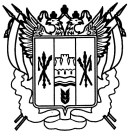 Российская ФедерацияРостовская областьЗаветинский районмуниципальное образование «Заветинское сельское поселение»Администрация Заветинского сельского поселенияПостановление№ 11528.10.2020                                                                                         с. Заветное В соответствие с Федеральными законами от 06.10.2003 № 131-ФЗ «Об общих принципах организации местного самоуправления в Российской Федерации», от 28.12.2013 № 443-ФЗ «О федеральной информационной адресной системе и о внесении изменений в Федеральный закон «Об общих принципах организации местного самоуправления в Российской Федерации», постановлением Российской Федерации от 19.11.2014 № 1221 «Об утверждении правил присвоения, изменения и аннулирования адресов», Уставом муниципального образования «Заветинское сельское поселение», постановлением Администрации Заветинского сельского поселения от 23.11.2015 № 212 «Об утверждении административного регламента по предоставлению муниципальной услуги «Присвоение, изменение и аннулирование адреса объекта адресации», на основании постановления Администрации Заветинского района от 23.10.2020 № 546 «Об утверждении схемы расположения земельного участка на кадастровом плане территории площадью 225 кв. метров в кадастровом квартале 61:11:0010101», в целях присвоения адреса вновь формируемому земельному участку в кадастровом квартале 61:11:0010101 площадью 225 кв. метров, для постановки земельного участка на государственный кадастровый учетПОСТАНОВЛЯЮ:1. Присвоить объекту адресации - земельному участку из категории земель населенных пунктов на кадастровом плане территории в кадастровом квартале 61:11: 0010101 площадью 225 кв. метров, с установленным видом разрешенного использования: «Площадки для занятий спортом», адрес: Российская Федерация, Ростовская область, Заветинский район, село Заветное, улица Горького, 49-б.2. Постановление вступает в силу с момента его подписания.3. Контроль за выполнением постановления оставляю за собой. Глава Администрации Заветинского сельского поселения                                            С.И. БондаренкоПостановление вносит старший инспекторпо вопросам благоустройстваАдминистрации Заветинского сельского О присвоение адреса вновь формируемому земельному участку в кадастровом квартале 61:11:0010101 площадью 225 кв. метров